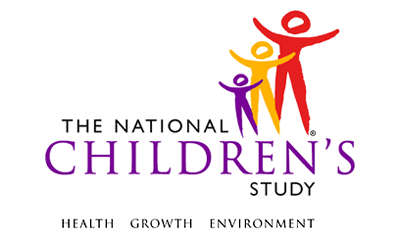 60M Questionnaire - Child Care Facility*This instrument is OMB-approved for multi-mode administration but this version of the instrument is designed for administration in this/these mode(s) only.This page intentionally left blank.60M Questionnaire - Child Care FacilityTABLE OF CONTENTSGENERAL PROGRAMMER INSTRUCTIONS:	1CHILD CARE DAY CARE EXPOSURES	3This page intentionally left blank.60M Questionnaire - Child Care FacilityGENERAL PROGRAMMER INSTRUCTIONS:WHEN PROGRAMMING INSTRUMENTS, VALIDATE FIELD LENGTHS AND TYPES AGAINST THE MDES TO ENSURE DATA COLLECTION RESPONSES DO NOT EXCEED THOSE OF THE MDES.  SOME GENERAL ITEM LIMITS USED ARE AS FOLLOWS: Instrument Guidelines for Participant and Respondent IDs:PRENATALLY, THE P_ID IN THE MDES HEADER IS THAT OF THE PARTICIPANT (E.G. THE NON-PREGNANT WOMAN, PREGNANT WOMAN, OR THE FATHER).	POSTNATALLY, A RESPONDENT ID WILL BE USED IN ADDITION TO THE PARTICIPANT ID BECAUSE SOMEBODY OTHER THAN THE PARTICIPANT MAY BE COMPLETING THE INTERVIEW. FOR EXAMPLE, THE PARTICIPANT MAY BE THE CHILD AND THE RESPONDENT MAY BE THE MOTHER, FATHER, OR ANOTHER CAREGIVER.  THEREFORE, MDES VERSION 2.2 AND ALL FUTURE VERSIONS CONTAIN A R_P_ID (RESPONDENT PARTICIPANT ID) HEADER FIELD FOR EACH POST-BIRTH INSTRUMENT.  THIS WILL ALLOW ROCs TO INDICATE WHETHER THE RESPONDENT IS SOMEBODY OTHER THAN THE PARTICIPANT ABOUT WHOM THE QUESTIONS ARE BEING ASKED. A REMINDER:  ALL RESPONDENTS MUST BE CONSENTED AND HAVE RECORDS IN THE PERSON, PARTICIPANT, PARTICIPANT_CONSENT AND LINK_PERSON_PARTICIPANT TABLES, WHICH CAN BE PRELOADED INTO EACH INSTRUMENT.  ADDITIONALLY, IN POST-BIRTH QUESTIONNAIRES WHERE THERE IS THE ABILITY TO LOOP THROUGH A SET OF QUESTIONS FOR MULTIPLE CHILDREN, IT IS IMPORTANT TO CAPTURE AND STORE THE CORRECT CHILD P_ID ALONG WITH THE LOOP INFORMATION.  IN THE MDES VARIABLE LABEL/DEFINITION COLUMN, THIS IS INDICATED AS FOLLOWS:  EXTERNAL IDENTIFIER: PARTICIPANT ID FOR CHILD DETAIL.CHILD CARE DAY CARE EXPOSURES(TIME_STAMP_CCD_ST).CCD01000. I'd like to ask some questions about each of the childcare locations, other than your own home, where {C_FNAME/the child} is cared for by relatives, by non-relatives, or in a day care or early childhood program.  Thinking about the {#ARRANGEMENT} arrangement . . .CCD02000/(ARRANGEMENT_NAME). What is the name of this arrangement?________________________________________NAME OF ARRANGEMENTCCD03000/(SMOKE_IN_CHILD_CARE_CENTER). Is {C_FNAME/the child}  ever exposed to cigarette or cigar smoke when {he/she} is at {ARRANGEMENT_NAME}?CCD04000/(SMOKE_NEAR_BUILDING). Have you ever noticed anyone smoking a cigarette or cigar near the entrance to the building or child care location?CCD05000/(CHILDCARE_PLAY_OUTDOORS). Does {C_FNAME/the child} ever spend any time outdoors at {ARRANGEMENT_NAME}?CCD06000. I'd like to ask some questions about the outdoor area where the child spends time at this childcare arrangement.CCD07000/(CHILDCARE_PLAY_SURF). When children are outdoors, they may spend time on different types of ground surfaces.  When {C_FNAME/the child} is outdoors at [ARRANGEMENT_NAME], does {he/she} spend any time on . . .CCD08000/(CHILDCARE_PLAY_SURF_OTH). What type of surface or surfaces?SPECIFY:  ____________________________________CCD09000/(CHILDCARE_SHADE). Is the area where {C_FNAME/the child} spends time outdoors shaded, for example by trees, buildings, or screens?CCD10000/(CHILDCARE_CARS_IDLE). Do cars or trucks frequently drive by, or idle with the engine running, near the area where {C_FNAME/the child} spends time outdoors?CCD11000/(CHILDCARE_NESTS). Have you ever noticed any bird, insect, or other animal nests near this outdoor area?CCD12000. I'd like to ask some questions about the building at this arrangement.  If there is more than one building associated with this arrangement, please think about the building in which {C_FNAME/the child} spends the most time.CCD13000/(CHILDCARE_1978). Was this building constructed before 1978?CCD14000/(CHILDCARE_PAINT). Have you ever noticed any peeling or chipping paint inside this building?CCD15000/(CHILDCARE_BASEMENT). Does {C_FNAME/the child} ever spend time in a classroom or playroom that is in a basement or below ground at {ARRANGEMENT_NAME}?CCD16000/(CHILDCARE_WINDOWS). Have you ever seen open windows anywhere in this building?CCD17000/(CHILDCARE_MOLD). Have you ever seen or smelled any mold or mildew in this building?CCD18000/(CHILDCARE_ODORS). Have you ever noticed any excessive odors in this building, such as those from cleaning products, art supplies, or air fresheners?CCD19000/(CHILDCARE_HOT_WATER). Have you ever noticed any sinks without hot water in this arrangement?CCD20000/(CHILDCARE_WATER_SOURCE). What is the source of {C_FNAME/the child}'s drinking water at {ARRANGEMENT_NAME}?CCD21000/(CHILDCARE_WATER_SOURCE_OTH). SPECIFY:   __________________________________________CCD22000. We would now like to ask you some questions about noise at [ARRANGEMENT_NAME].  We understand that you may not be in the child care location for much time, so please consider the noise {C_FNAME/the child} may experience during {his/her} time in the location.CCD23000/(NOISE_CHILDCARE). Thinking about noise in this child care arrangement, how much do you think the noise bothers, disturbs, or annoys {him/her}?CCD24000/(NOISE_CHILDCARE_SCALE). What number from zero to ten best shows how much you would say {C_FNAME/the child} is bothered, disturbed, or annoyed by noise at {ARRANGEMENT_NAME}?  Zero means {he/she} is not bothered at all and ten means {he/she} is extremely bothered.(TIME_STAMP_CCD_ET).Event Category:Time-BasedEvent:60MAdministration:N/AInstrument Target:Child Care FacilityInstrument Respondent:Primary CaregiverDomain:QuestionnaireDocument Category:QuestionnaireMethod:Data Collector AdministeredMode (for this instrument*):In-Person, CAI;
Phone, CAIOMB Approved Modes:In-Person, CAI;
Phone, CAI;
Web-Based, CAIEstimated Administration Time:2 minutesMultiple Child/Sibling Consideration:Per ChildSpecial Considerations:N/AVersion:1.0MDES Release:4.0DATA ELEMENT FIELDSMAXIMUM CHARACTERS PERMITTEDDATA TYPEPROGRAMMER INSTRUCTIONSADDRESS AND EMAIL FIELDS100CHARACTERUNIT AND PHONE FIELDS10CHARACTER_OTH AND COMMENT FIELDS255CHARACTERLimit text to 255 charactersFIRST NAME AND LAST NAME30CHARACTERLimit text to 30 charactersALL ID FIELDS36CHARACTERZIP CODE5NUMERICZIP CODE LAST FOUR4NUMERICCITY50CHARACTERDOB AND ALL OTHER DATE FIELDS (E.G., DT, DATE, ETC.)10NUMERICCHARACTERDISPLAY AS MM/DD/YYYYSTORE AS YYYY-MM-DDHARD EDITS:MM MUST EQUAL 01 TO 12DD  MUST EQUAL 01 TO 31YYYY MUST BE BETWEEN 1900 AND CURRENT YEAR.TIME VARIABLESTWO-DIGIT HOUR AND TWO-DIGIT MINUTE, AM/PM DESIGNATIONNUMERICHARD EDITS:HOURS MUST BE BETWEEN 00 AND 12; MINUTES MUST BE BETWEEN 00 AND 59PROGRAMMER INSTRUCTIONSINSERT DATE/TIME STAMPPRELOAD PARTICIPANT ID (P_ID) AND RESPONDENT ID (R_P_ID) FOR ADULT CAREGIVER.PRELOAD CHILDCARE, RELATIVE_CARE, FAM_BASED_CARE, CENTER_BASE_CARE, AND HEAD_START FROM CORE QUESTIONNAIRE - CHILD (INSTRUMENT_ID = XX)IF CHILDCARE = 1, GO TO CCD01000.OTHERWISE, GO TO TIME_STAMP_CCD_ET.PRELOAD FIRST NAME OF CHILD (C_FNAME) FROM PARTICIPANT VERIFICATION, SCHEDULING, & TRACING QUESTIONNAIRE (INSTRUMENT_ID = XX) AND DISPLAY APPROPRIATE NAME IN "C_FNAME" THROUGHOUT THE INSTRUMENT.IF C_FNAME = -1 OR -2, DISPLAY "the child" IN APPROPRIATE FIELDS THROUGHOUT INSTRUMENT.IF CHILD_SEX IN PARTICIPANT VERIFICATION, SCHEDULING, & TRACING QUESTIONNAIRE (INSTRUMENT_ID = XX) = 1, DISPLAY "he", "him", "his" or "himself" IN APPROPRIATE FIELDS THROUGHOUT INSTRUMENT.  IF CHILD_SEX IN PARTICIPANT VERIFICATION, SCHEDULING, & TRACING QUESTIONNAIRE (INSTRUMENT_ID = XX) = 2, DISPLAY "she", "her" or "herself" IN APPROPRIATE FIELDS THROUGHOUT INSTRUMENT.  PROGRAMMER INSTRUCTIONSIF FIRST LOOP DISPLAY "FIRST", IF SECOND DISPLAY "SECOND", IF THIRD DISPLAY "third", AND IF FOURTH DISPLAY "fourth" IN {#ARRANGEMENT}.LabelCodeGo ToREFUSED-1DON'T KNOW-2SOURCENewPROGRAMMER INSTRUCTIONSFOR EACH LOOP, DISPLAY ARRANGEMENT_NAME THROUGHOUT INSTRUMENT AS APPROPRIATE. LabelCodeGo ToYES1NO2REFUSED-1DON'T KNOW-2SOURCENational Children’s Study, Vanguard Phase (6M, 12M) (modified)LabelCodeGo ToYES1NO2REFUSED-1DON'T KNOW-2SOURCENewLabelCodeGo ToYES1NO2CCD12000REFUSED-1CCD12000DON'T KNOW-2CCD12000SOURCENational Children’s Study, Vanguard Phase (6M, 12M) (modified)INTERVIEWER INSTRUCTIONSSELECT ALL THAT APPLYLabelCodeGo ToGrass1Bare soil2Mulch3Concrete4Sand5Any other surface or surfaces-5REFUSED-1DON'T KNOW-2SOURCENational Children’s Study, Vanguard Phase (6M,12M) (modified)PROGRAMMER INSTRUCTIONSIF CHILDCARE_PLAY_SURF = ANY COMBINATION OF 1 THROUGH 5, GO TO CHILDCARE_SHADE.IF CHILDCARE_PLAY_SURF = -5, OR ANY COMBINATION OF 1 THROUGH 5 AND -5, GO TO CHILDCARE_PLAY_SURF_OTH.IF CHILDCARE_PLAY_SURF = -1 OR -2, DO NOT ALLOW ANY OTHER RESPONSES AND GO TO CHILDCARE_SHADE.DATA COLLECTOR INSTRUCTIONSPROBE "Anything else?"LIST ALL OTHER SURFACES SEPARATED BY COMMASLabelCodeGo ToREFUSED-1DON'T KNOW-2SOURCENational Children’s Study, Vanguard  Phase (6M, 12M) (modified)LabelCodeGo ToYES1NO2SOMETIMES3REFUSED-1DON'T KNOW-2SOURCENewLabelCodeGo ToYES1NO2REFUSED-1DON'T KNOW-2SOURCENewLabelCodeGo ToYES1NO2REFUSED-1DON'T KNOW-2SOURCENewLabelCodeGo ToYES1NO2CHILDCARE_BASEMENTREFUSED-1CHILDCARE_BASEMENTDON'T KNOW-2CHILDCARE_BASEMENTSOURCENewLabelCodeGo ToYES1NO2REFUSED-1DON'T KNOW-2SOURCENewLabelCodeGo ToYES1NO2REFUSED-1DON'T KNOW-2SOURCENewLabelCodeGo ToYES1NO2REFUSED-1DON'T KNOW-2SOURCENewLabelCodeGo ToYES1NO2REFUSED-1DON'T KNOW-2SOURCENewLabelCodeGo ToYES1NO2REFUSED-1DON'T KNOW-2SOURCENewLabelCodeGo ToYES1NO2REFUSED-1DON'T KNOW-2SOURCENewINTERVIEWER INSTRUCTIONSSELECT ALL THAT APPLYLabelCodeGo ToTap water1Filtered tap water2Bottled water3Some other source-5REFUSED-1DON'T KNOW-2SOURCENational Children’s Study, Vanguard Phase (6M, 12M) (modified)PROGRAMMER INSTRUCTIONSIF CHILDCARE_WATER_SOURCE = ANY COMBINATION OF 1 THROUGH 3, GO TO CCD22000.IF CHILDCARE_WATER_SOURCE = -5, OR ANY COMBINATION OF 1 THROUGH 3 AND -5, GO TO CHILDCARE_WATER_SOURCE_OTH.IF CHILDCARE_WATER_SOURCE = -1 OR -2, DO NOT ALLOW ANY OTHER RESPONSES AND GO TO CCD22000.INTERVIEWER INSTRUCTIONSPROBE "Anything else?"LIST ALL OTHER WATER SOURCES SEPARATED BY COMMAS.LabelCodeGo ToREFUSED-1DON'T KNOW-2SOURCENational Children’s Study, Vanguard Phase (6M, 12M) (modified)LabelCodeGo ToExtremely1Very much2Moderately3Slightly4Not at all5REFUSED-1DON'T KNOW-2SOURCEThe International Commission on Biological Effects of Noise’s (ICBEN’s) Community Response to Noise Team (in homes) (modified)PROGRAMMER INSTRUCTIONSIF NOISE_CHILDCARE = 1, 2, 3, OR 4, GO TO NOISE_CHILDCARE_SCALE.OTHERWISE, GO TO PROGRAMMER INSTRUCTIONS FOLLOWING NOISE_CHILDCARE_SCALE.LabelCodeGo To001122334455667788991010REFUSED-1DON'T KNOW-2SOURCEThe International Commission on Biological Effects of Noise’s (ICBEN’s) Community Response to Noise Team (in homes) (modified)PROGRAMMER INSTRUCTIONSIF ALL FOUR OF THE FOLLOWING:  RELATIVE_CARE, FAM_BASED_CARE, CENTER_BASE_CARE, AND HEAD_START =1, ANDIF TOTAL NUMBER OF LOOPS ≠ 4, GO TO CCD01000.IF TOTAL NUMBER OF LOOPS = 4, GO TO TIME_STAMP_CCD_ET.IF ONLY THREE OF THE FOLLOWING:  RELATIVE_CARE, FAM_BASED_CARE, CENTER_BASE_CARE, AND/OR HEAD_START = 1, ANDIF TOTAL NUMBER OF LOOPS ≠ 3, GO TO CCD01000.IF TOTAL NUMBER OF LOOPS = 3, GO TO TIME_STAMP_CCD_ET.IF ONLY TWO OF THE FOLLOWING:  RELATIVE_CARE, FAM_BASED_CARE, CENTER_BASE_CARE, AND/OR HEAD_START = 1, ANDIF TOTAL NUMBER OF LOOPS ≠ 2, GO TO CCD01000.IF TOTAL NUMBER OF LOOPS = 2, GO TO TIME_STAMP_CCD_ET.IF ONLY ONE OF THE FOLLOWING:  RELATIVE_CARE, FAM_BASED_CARE, CENTER_BASE_CARE, OR HEAD_START =1, GO TO TIME_STAMP_CCD_ET.PROGRAMMER INSTRUCTIONSINSERT DATE/TIME STAMP